RESULTADOS REGULATÓRIOS EM 2019Regulamentos publicados: RDC 272, de 14/03/19: estabelece os aditivos alimentares autorizados para uso em carnes e produtos cárneos.A regulamentação é a primeira revisão e atualização desde que o tema foi harmonizado no Mercosul, em 1997. A utilização de referências internacionais mais atuais representa um importante avanço tanto para os consumidores como para o setor produtivo. Isso porque significa maior convergência com as práticas produtivas mundiais, favorecendo o comércio internacional dos produtos.RDC 281, de 29/04/2019, e RDC 322, de 29/11/2019: atualizações da lista de aditivos alimentares e coadjuvantes de tecnologia autorizados para uso em alimentos.Essas são as duas primeiras atualizações decorrentes das manifestações técnicas favoráveis da Gerência de Avaliação de Riscos e Eficácia (Geare) da GGALI em resposta às petições da indústria sobre o tema. Ao todo, foram aprovadas novas disposições para quatro coadjuvantes de tecnologia e 19 aditivos alimentares para diversas categorias de alimentos.RDC 285, de 21/05/2019: aditivos alimentares com alumínio.A proposta visa reduzir os riscos à saúde decorrentes do consumo de alimentos adicionados de aditivos alimentares contendo alumínio. A medida atende a recomendações internacionais para reduzir a exposição alimentar ao alumínio em função das preocupações com seus efeitos adversos à saúde, especialmente no sistema reprodutor e nervoso.RDC 326, de 3/12/2019: aditivos para materiais plásticos destinados ao contato com alimentos.O tema é harmonizado no Mercosul desde 2007 e ainda não havia sido revisado e atualizado. A conclusão do processo aproxima os requisitos sanitários do Brasil aos estabelecidos internacionalmente, ampliando a convergência regulatória com os demais países e favorecendo a inovação tecnológica nos processos produtivos de embalagens plásticas. RDC 316, de 17/10/2019: requisitos sanitários da água do mar dessalinizada, potável e envasada.O regulamento estabelece os padrões mínimos para a água do mar dessalinizada, potável e envasada. Foi elaborado com o propósito de cumprir decisão judicial do Tribunal Regional Federal da 1ª Região, que determinou à Anvisa a obrigação de produzir um regulamento para água envasada obtida a partir da dessalinização da água do mar.  RDC 331, de 23/12/2019, e Instrução Normativa (IN) 60, de 23/12/2019: estabelecem os padrões microbiológicos de alimentos.Os padrões microbiológicos são critérios para aferir a segurança e a higiene de alimentos, devendo ser atendidos até o último dia de validade do produto. A proposta promove maior segurança aos consumidores, tendo sido elaborada considerando os critérios atualmente estabelecidos por organismos internacionalmente reconhecidos. Além disso, as categorias de alimentos foram revisadas para evitar que um produto seja enquadrado em diferentes categorias com critérios microbiológicos distintos e também para incluir alimentos que não estavam contemplados. O tema passou a ser classificado como de atualização periódica.RDC 329, de 19/12/2019: estabelece os aditivos alimentares e coadjuvantes de tecnologia autorizados para uso em pescados e produtos de pescados.A proposta aumentou de 11 para 702 as provisões para uso de aditivos alimentares e coadjuvantes de tecnologia para pescados e produtos de pescados. Além de favorecer a inovação tecnológica e o comércio internacional, as categorias de pescados e produtos de pescados foram alinhadas com aquelas definidas no Codex Alimentarius, de forma a facilitar a atualização da lista dos aditivos e coadjuvantes autorizados. RDC 328, de 19/12/2019: dispõe sobre a avaliação do risco à saúde humana de medicamentos veterinários e os métodos de análise para fins de avaliação da conformidade.IN 51, de 19/12/2019: estabelece a lista de limites máximos de resíduos (LMR), ingestão diária aceitável (IDA) e dose de referência aguda (DRfA) para insumos farmacêuticos ativos (IFAs) de medicamentos veterinários em alimentos de origem animal.RDC 332, de 23/12/2019: define os requisitos para uso de gorduras trans industriais em alimentos.A proposta prevê a implantação da norma em três fases, iniciando com o estabelecimento de limites de gorduras trans industriais para a indústria e serviços de alimentação e prosseguindo até o banimento do uso de gordura parcialmente hidrogenada até 2023.Guias publicados em 2019Os guias formalizam recomendações que expressam o entendimento da Anvisa sobre procedimentos ou métodos considerados adequados ao cumprimento de requisitos exigidos pela legislação. São uma referência para a execução das normas, possibilitando abordagens alternativas, desde que atendidos os requisitos legais correspondentes.Guia para Instrução Processual de Petição de Avaliação de Probióticos para Uso em Alimentos – Guia 21, versão 1, de 21 de fevereiro de 2019. Aberto para contribuição até 26/03/2020.A publicação tem por objetivo harmonizar orientações sobre a forma de instrução das petições, abordando os aspectos relacionados à identidade, segurança e eficácia dos probióticos.Guia para Comprovação da Segurança de Alimentos e Ingredientes - Guia 23, versão 1, de 23 de julho de 2019. Aberto para contribuição até 10/08/2020.O documento fornece orientações sobre as informações necessárias para fundamentar as petições submetidas à Anvisa para a comprovação da segurança de uso de alimentos e ingredientes, bem como sobre os procedimentos administrativos que devem ser observados pelos interessados.Confira abaixo os processos regulatórios abertos pela GGALI em 2019: 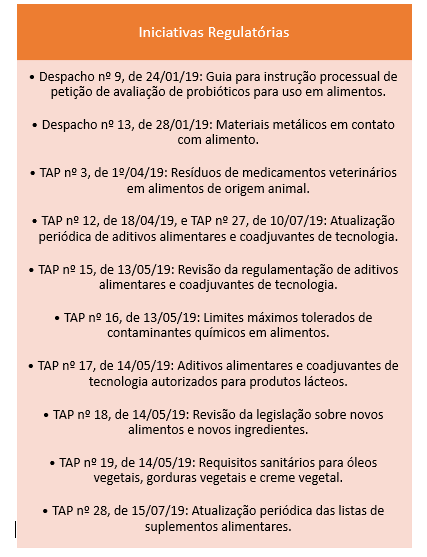 Confira também as atividades desenvolvidas em 2019 para promover a participação social sobre os processos regulatórios: 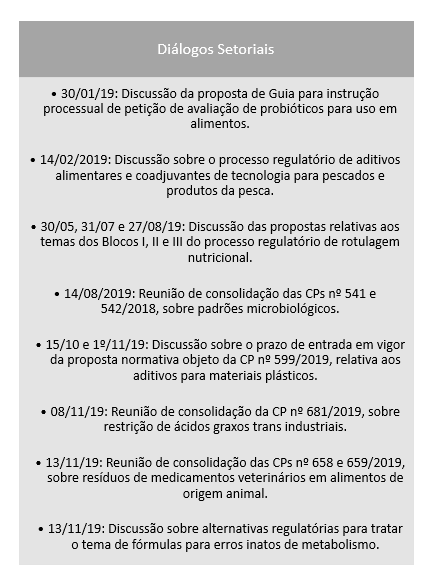 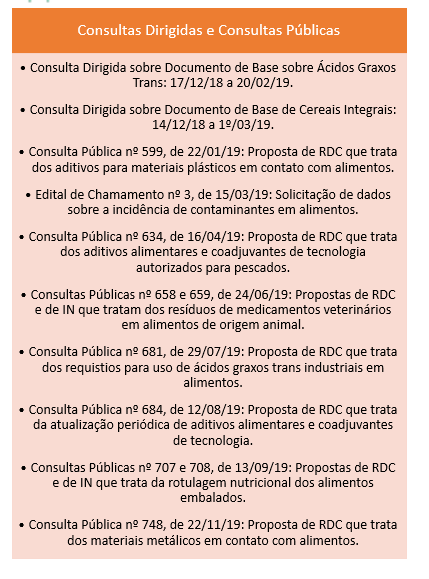 